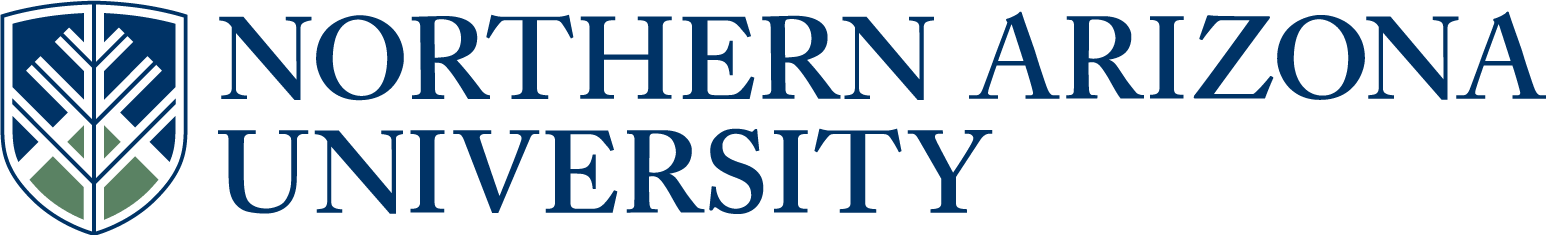 UCC/UGC/ECCCProposal for Plan Change or Plan DeletionIf this proposal represents changes to the intent of the plan or its integral components, review by the college dean, graduate dean (for graduate items) and/or the provost may be required prior to college curricular submission.All Plans with NCATE designation, or plans seeking NCATE designation, must include an NCATE Accreditation Memo of Approval from the NAU NCATE administrator prior to college curricular submission.UCC proposals must include an updated 8-term plan.UGC proposals must include an updated program of study.8.  Justification for proposal:   The proposed additional coursework in BIO, CHM, CIS, CS, MAT, and/or PHY will increase the science and mathematics foundation for psychology B.S. majors. In contrast to statewide and national programs, there are currently no additional science or mathematics requirements for the NAU B.S. degree in Psychology. According to the APA guidelines for the psychology major, “scientific principles should be prominent throughout the curriculum.” The current requirements in psychology often do not meet levels of competency necessary to successfully complete required courses for the major. In particular, psychology majors are often enrolled in psychology courses such as PSY 230 (Introduction to Statistics in Psychology) and PSY 302w (Research Methods in Psychology) without a sufficient background in mathematics. Moreover, majors are currently completing their degree with only the minimum possible number of science courses. Coursework in psychology is related to diverse scientific topics. Some of these include the biological bases of behavior, biochemistry, psychopharmacology, cognitive neuroscience, neurotoxins, visual optics, neural development, environmental psychology, health psychology, and many others. Lastly, “informational and technological literacy, proficiency, and efficacy” is one of the student learning goals for majors. Additional coursework in CIS and/or CS would clearly enhance these skills. We think students should have flexibility in choosing courses with these prefixes that best fit their unique interests and degree requirements.9.  NCATE designation, if applicable:   	11. Will this proposal impact other plans, sub plans, or course offerings, etc.?                                                                                                                                     Yes        No       If yes, describe the impact and include a letter of response from each impacted academic unit.   Additional courses in BIO, CHM, CIS, CS, MAT, and/or PHY will be required for psychology majors seeking a B.A. degree.   See attached responses from BIO, CHM, CIS, CS, MAT, and PHY Answer 12-13 for UCC/ECCC only:12.  A major is differentiated from another major by required course commonality:  24 units of the          required credit hours of a major must be unique, (i.e. not common or not dual use as a required        element in another major), to that major.  Does this plan have 24 units of unique required        credit?                                                                                                                     Yes       No                                                                                                                                  13.  Minor: A planned group of courses from one or more subject matter areas consisting of at least           18 hours and no more than 24 hours.  At least 12 hours of the minor must be unique to that minor        to differentiate it from other minors.                                                                                                        Does this minor have 12 units of unique required credit?                                      Yes       No Answer 14-15 for UGC only:14.  If this is a non-thesis plan, does it require a minimum of 24 units of formal graded coursework?                                                                                                                                                                                                                                                   Yes       No        If no, explain why this proposal should be approved.15.  If this is a thesis plan, does it require a minimum of 18 units of formal graded coursework?                                                                                                                                                                                                                                                   Yes       No        If no, explain why this proposal should be approved.Approved as submitted:                                       Yes      No           Approved as modified:                                         Yes      No  Approved as submitted:                                       Yes      No   Approved as modified:                                         Yes      No  From: Heidi A Wayment 
Sent: Wednesday, October 16, 2013 12:59 PM
To: Marin Sands Robinson
Subject: RE: Psychology Seeking Letters of Support before November 1Hi Marin,We estimate about 30-60 seats per prefix per semester, but we are still looking at factors that could influence our estimate. We are also looking at the number of open seats this semester in those 6 prefixes affected by the new requirements, and will have that information tallied in a day or so.I would also like to say that this is a collaborative effort and we would certainly want to stay on top of this if approved and jointly argue for more resources if necessary and make sure that it works for both departments!I've received approval from several units already, CS, CIS, BIO, MAT, -- so its looking quite positive.Thanks!HeidiFrom: Marin Sands Robinson 
Sent: Thursday, October 17, 2013 11:01 AM
To: Heidi A Wayment
Cc: Stuart S Galland
Subject: RE: Psychology Seeking Letters of Support before November 1Heidi, Thanks for the additional information. Chemistry will support this proposal, and we strongly support the addition of the science requirements pedagogically. Hence, this email can suffice as our letter of support. That said, we are concerned about our ability to accommodate these additional students. We may need to add up to 2 more labs– which would require us to go to Saturday labs. We are willing to do this but it may require another GTA line or another Lab Instructor line. It may also require that we add another  lecture section, which would require another lecturer (part time or full time). Our tightest squeeze will be 2014-2015. Once the new building is completed (projected for Fall 2015)– that will give us more lab and lecture space. Best of luck with the new program. Marin Sands RobinsonChairChemistry and BiochemistryFrom: Suryanarayanan Ravindran
Sent: Wednesday, October 16, 2013 3:55 PM
To: Heidi A Wayment
Subject: RE: Request from Psychology to CIS Department
Hello Heidi,Thank you for the enquiry.I discussed this with our Associate Dean, Eric Yordy. Here is what we can suggest as options for your BA and BS students.BS students who are looking for CIS courses (upto 4) can start with CIS 120 which is a freshman level introduction to IS class. They can take CIS 220 (Programming course) followed by CIS 310 (Database Management) and finally CIS 330 (E-Commerce Strategy) OR CIS 440 (Business Analytics). If any of these need BPP status, we can waive that requirement (CIS 120 and CIS 220 do not need BPP status). CIS 440 needs CIS 360 as a pre-requisite but a student of your dept. who has taken CIS 120/220/310 can get that waived as a special case.BA students who are looking for 1 CIS course can take CIS 120, the introductory freshman level course.I am copying Christine Drake of the FCB Advising Office and Eric Yordy for information/action, should your students decide to go this route.We will support your dept. adding CIS courses to your major requirements.I hope this helps, if there is any other information you need, please do not hesitate to ask.Regards.Sury RavindranFrom: Maribeth Watwood
Sent: Wednesday, October 16, 2013 11:22 AM
To: Heidi A Wayment
Subject: RE: Psychology Seeking Letters of Support before November 1

Dear Heidi,On behalf of the Department of Biological Sciences, I offer support for your planned curricular changes to the BS and BA Psychology degree programs.  We understand that we might see increased enrollment in BIO 100 due to these changes.  We hope that these modifications to your programs result in positive outcomes for your students!Best wishes,MaribethMaribeth Watwood, Ph.D.Chair, Department of Biological SciencesNorthern Arizona UniversityFlagstaff, AZ 86011-5640______________________________________________________________________________________________________From: David Robin Scott
Sent: Tuesday, October 15, 2013 8:36 AM
To: Heidi A Wayment
Cc: Wolf-Dieter Wilhelm Otte
Subject: RE: Psychology Seeking Letters of Support before November 1

Heidi,The Electrical Engineering & Computer Science Department supports the changes being proposed in the BS and BA degree programs in Psychology, regarding the addition of elective classes which include CS prefix classes.  David R. Scott, Ph.D.Chair, NAU Electrical Engineering & Computer Science DepartmentPhone: 928-523-3162          Fax: 928-523-2300Email: David.Scott@nau.eduEE Website:  http://nau.edu/cefns/engineering/electrical/CS Website: http://nau.edu/cefns/engineering/computer-science/From: Stephen Christopher Tegler 
Sent: Friday, November 01, 2013 12:41 AM
To: Heidi A Wayment
Cc: Stuart S Galland; Stephen Christopher Tegler
Subject: Psychology Seeking Letters of Support before November 1Heidi,

Physics supports your proposal. Please consider this email as our official letter of support. We are concerned with needing additional lecture sections and lab sections for PHY 111 and PHY 112. We trust CEFNS and NAU will provide us with the resources to cover significant numbers of additional students. 

I would like to mention that our PHS 101 might be more appropriate for your majors than PHY 111 and PHY 112. It also has much lower enrollment than PHY 111 and PHY 112. There is room for us to grow the lecture and lab enrollments.  Just a thought. Pre-reqs are minimal compared to PHY 111 and PHY 112. 

Below is the catalog entry.
Description: Physical science concepts encountered daily: motions of the sun, earth, and moon; motions and forces; electricity; heat and the conservation of energy; the nature of matter. 3 hrs. lecture, 3 hrs. lab. Letter grade only. Course fee required.
Units: 4 
Requirement Designation: Lab Science 
Liberal Studies Essential Skills: Scientific Inquiry 

Best of luck with your proposal,
Stephen********************************
Stephen C. Tegler
Professor and Chair, Physics and Astronomy
Northern Arizona University
Box 6010
Flagstaff, AZ 86011
Phone: (928) 523-9382
Fax:     (928) 523-1371 
********************************  FAST TRACK   (Select if this will be a fast track item.  Refer to UCC or UGC Fast Track Policy for eligibility)1.  College:Social and Behavioral SciencesSocial and Behavioral SciencesSocial and Behavioral Sciences2.  Academic Unit:2.  Academic Unit:2.  Academic Unit:Psychology 3.  Academic      Plan Name:3.  Academic      Plan Name:Psychology; B.S. (PSYBS)Psychology; B.S. (PSYBS)4.  Emphasis:4.  Emphasis:5.  Plan proposal:5.  Plan proposal:  Plan Change   Plan Change   Plan Deletion   Plan Deletion   New      Emphasis  New      Emphasis  Emphasis       Change  Emphasis       Change  Emphasis                    Deletion6.  Current student learning outcomes of the plan.  If structured as plan/emphasis, include for both core and emphasis. LEARNING GOALSGoal One: Knowledge Base in Psychology Students should demonstrate fundamental knowledge and comprehension of the major concepts, theoretical perspectives, historical trends, and empirical findings in psychology. Goal Two: Scientific Inquiry and Critical Thinking. Students will develop scientific reasoning and problem-solving skills, including research design, data analysis, and interpretation and understand their fundamental importance in psychology. Goal Three: Informational and Technological Literacy, Proficiency, and Efficacy. Students will demonstrate information competence and the ability to use computers and other technology for many purposes. Students will become familiar with the importance of articulating an information need in order to develop a research question, that there are specific information resources for different information needs, and the importance of rigor in the research process.Goal Four: Ethical and Social Responsibility.  Students will develop ethically and socially responsible behavior for professional and personal settings, including learning about the inappropriateness of plagiarism. Goal Five: Effective Writing and Oral Communication Skills. Students will be able to demonstrate competence in written, oral, and interpersonal communication skills.  Goal Six: Professional Development. Students will emerge from the major with abilities that sharpen their readiness for post-baccalaureate employment, graduate school, or professional school.  Students should have realistic ideas about how to apply psychology-specific content and skills, effective self-reflection, project management skills, teamwork skills, and career preparation  Show the proposed changes in this column (if applicable).  Bold the changes, to differentiate from what is not changing, and change font to Bold Red with strikethrough for what is being deleted.  (Resources, Examples & Tools for Developing Effective Program Student Learning Outcomes).UNCHANGED7.  Current catalog plan overview and requirements in this column. Cut and paste the Overview and Details tabs, in their entirety, from the current on-line academic catalog: (http://catalog.nau.edu/Catalog/)Psychology; B.S.   In addition to University Requirements:At least 41 units of major requirementsAt least 18 units of minor requirementsBe aware that you may not use courses with a PSY prefix to satisfy liberal studies requirements.Elective courses, if needed, to reach an overall total of at least 120 unitsPlease note that you may be able to use some courses to meet more than one requirement. Contact your advisor for details.Major RequirementsTake the following 41 units with a Grade of "C" or better in each course:PSY 101, PSY 230, PSY 240, PSY 255, PSY 260 (16 units)PSY 227 or PSY 250 (3 units)PSY 302W (4 units)Select three or more from: PSY 340, PSY 320, PSY 326, PSY 350, PSY 355, PSY 375, PSY 406, PSY 415, PSY 461 (9 units)Select one capstone course: PSY 408C, PSY 450C, PSY 460C, PSY 480C, PSY 486C, PSY 490C. To fulfill the capstone requirement, you must also complete an online survey while you are enrolled in one of these capstone courses. (3 units)Additional psychology coursework (6 units)(Please note that NAU's Junior-level writing requirement is satisfied by taking PSY 302W, which is a required course. If a research methods course in psychology was taken at a different institution, any 3-4 unit NAU course with the NAU junior-level writing designation will satisfy this requirement.)Please note that of the 41 units required for this major, 15 units must be upper-division courses. In addition, individualized courses (PSY 485 and PSY 497) will not meet this 15-unit upper-division requirement. Three units of PSY 408C will count toward the 15-unit upper-division requirement. Finally, you can only count up to 6 units of individualized courses within the 41-unit major.In addition, at least 15 of the 41 units required for this major must be from courses offered by Northern Arizona University. These 15 units may not include individualized courses.Minor RequirementsYou must complete a minor of at least 18 units from those described in this catalog. In consultation with your advisor, you should select a minor that's appropriate for your career aspirations and educational needs. Your minor advisor will advise you about this part of your academic plan.General ElectivesAdditional coursework is required, if, after you have met the previously described requirements, you have not yet completed a total of 120 units of credit.  You may take these remaining courses from any academic areas, using these courses to pursue your specific interests and goals. We encourage you to consult with your advisor to select the courses that will be most advantageous to you. (Please note that you may also use prerequisites or transfer credits as electives if they weren't used to meet major, minor, or liberal studies requirements.)Additional InformationBe aware that some courses may have prerequisites that you must also take. For prerequisite information click on the course or see your advisor.  Show the proposed changes in this column.  Bold the changes, to differentiate from what is not changing, and change font to Bold Red with strikethrough for what is being deleted.Psychology; B.S.   In addition to University Requirements:At least 41 54-58  units of major requirementsAt least 18 units of minor requirementsBe aware that you may not use courses with a PSY prefix to satisfy liberal studies requirements.Elective courses, if needed, to reach an overall total of at least 120 unitsPlease note that you may be able to use some courses to meet more than one requirement. Contact your advisor for details.Major RequirementsTake the following 41 54-58 units with a Grade of "C" or better in each course:PSY 101, PSY 230, PSY 240, PSY 255, PSY 260 (16 units)PSY 227 or PSY 250 (3 units)PSY 101, PSY 230 (7 units)(PSY 255 or PSY 260) (3 units)Select two from: (PSY 227 or PSY 250), PSY 240, PSY 215 (6 units)PSY 302W (4 units)Select three or more from: PSY 340, PSY 320, PSY 326, PSY 350, PSY 355, PSY 375, PSY 406, PSY 415, PSY 461 (9 units)Select one capstone course: PSY 408C, PSY 450C, PSY 460C, PSY 480C, PSY 486C, PSY 490C. To fulfill the capstone requirement, you must also complete an online survey while you are enrolled in one of these capstone courses. (3 units)MAT 125 (4 units)Select four courses with a BIO, CHM, CIS, CS, MAT, or PHY.   Any prefix may be used more than once. BIO 100, BIO 154, CHM 130 and courses used to satisfy Liberal Studies requirements cannot count toward this Psychology requirement.  (12-16 units)Additional psychology coursework (6 units)(Please note that NAU's Junior-level writing requirement is satisfied by taking PSY 302W, which is a required course. If a research methods course in psychology was taken at a different institution, any 3-4 unit NAU course with the NAU junior-level writing designation will satisfy this requirement.)Please note that of the 41 54-58 units required for this major, 15 units must be upper-division courses. In addition, individualized courses (PSY 485 and PSY 497) will not meet this 15-unit upper-division requirement. Three units of PSY 408C will count toward the 15-unit upper-division requirement. Finally, you can only count up to 6 units of individualized courses within the 41 54-58 unit major.In addition, at least 15 of the 41 54-58 units required for this major must be from courses offered by Northern Arizona University. These 15 units may not include individualized courses.Minor RequirementsYou must complete a minor of at least 18 units from those described in this catalog. In consultation with your advisor, you should select a minor that's appropriate for your career aspirations and educational needs. Your minor advisor will advise you about this part of your academic plan.General ElectivesAdditional coursework is required, if, after you have met the previously described requirements, you have not yet completed a total of 120 units of credit.  You may take these remaining courses from any academic areas, using these courses to pursue your specific interests and goals. We encourage you to consult with your advisor to select the courses that will be most advantageous to you. (Please note that you may also use prerequisites or transfer credits as electives if they weren't used to meet major, minor, or liberal studies requirements.)Additional InformationBe aware that some courses may have prerequisites that you must also take. For prerequisite information click on the course or see your advisor.  Initial Plan  Advanced Plan  Advanced Plan  Advanced Plan  Advanced Plan  Remove Designation  Remove Designation10.  Effective beginning  FALL:10.  Effective beginning  FALL:10.  Effective beginning  FALL:20142014         See effective dates calendar.         See effective dates calendar.         See effective dates calendar.         See effective dates calendar.FLAGSTAFF MOUNTAIN CAMPUSScott Galland 11/6/2013Reviewed by Curriculum Process AssociateDateApprovals:Department Chair/Unit Head (if appropriate)DateChair of college curriculum committeeDateDean of collegeDateFor Committee use only:UCC/UGC ApprovalDateEXTENDED CAMPUSESReviewed by Curriculum Process AssociateDateApprovals: Academic Unit HeadDateDivision Curriculum Committee (Yuma, Yavapai, or Personalized Learning)DateDivision Administrator in Extended Campuses (Yuma, Yavapai, or Personalized Learning)DateFaculty Chair of Extended Campuses Curriculum Committee (Yuma, Yavapai, or Personalized Learning)DateChief Academic Officer; Extended Campuses (or Designee)Date